2022年天津市普通高中学业水平等级性考试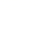 化学参考答案第Ⅰ卷：每题3分，共36分第Ⅱ卷：共64分13．（除标注外，每空2分，共14分）（1）（或）。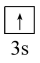 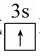 （2）作助熔剂，降低NaCl的熔点，节省能耗。（3）； 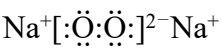 （4）c（1分）；a（1分）。（5）。（6）159。14．（除标注外，每空2分，共18分）（1）（1分）；酮羰基、羟基（每个1分）。（2）2-甲基丙酸；4；。（3）c（1分）。（4）取代反应（或水解反应）。（5）。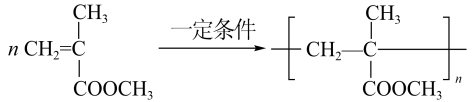 （6）（每步1分，共4分）。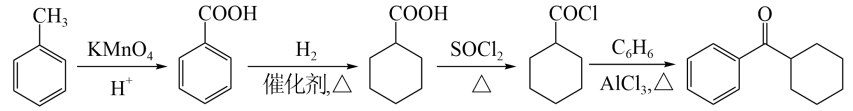 15．（除标注外，每空2分，共18分）（1）不再有气泡产生（1分）；Fe、Cu在稀盐酸中形成原电池，加快反应速率。（2）漏斗、玻璃棒（各1分）。（3）溶液（1分，不写溶液不扣分）。（4）、（各1分）。（5）在HCl气流中蒸发浓缩、冷却结晶，过滤、洗涤、干燥得到晶体。（6）球形冷凝管（1分）；冷凝回流；吸收、HCl等尾气，防止污染。（7）碱石灰与、HCl气体反应，失去干燥作用。（8）a（1分）。16．（除标注外，每空2分，共14分）（1）（或）；放出热量（1分）；作催化剂（或降低反应活化能，1分）。（2）A。（3）（或，多写第二步电离不扣分）；；；8题号123456789101112答案ADBACBADCDBD